СОВЕТ ДЕПУТАТОВГОРОДСКОГО ОКРУГА ГОРОД ЕЛЕЦЛИПЕЦКОЙ ОБЛАСТИ РОССИЙСКОЙ ФЕДЕРАЦИИшестого созыва55 сессияР Е Ш Е Н И ЕОт 17.08.2022                                                                                                 №427Об установлении  границ территории для осуществления территориального общественного самоуправления в пределах границ корпуса № 1 и корпуса № 2 многоквартирного жилого дома 
№ 15  по улице Спутников	Рассмотрев заявление инициативной группы граждан с предложением об установлении границ территории для осуществления территориального общественного самоуправления, учитывая заключение прокуратуры города Ельца, рекомендательное решение постоянной комиссии Совета депутатов городского округа город Елец, руководствуясь Федеральным законом от 06.10.2003 № 131-ФЗ «Об общих принципах организации местного самоуправления в Российской Федерации», Уставом городского округа город Елец, Положением «О территориальном общественном самоуправлении в городском округе город Елец», Совет депутатов городского округа город Елец	РЕШИЛ:	1. Установить границы территории для осуществления территориального общественного самоуправления в пределах границ корпуса № 1 и корпуса № 2 многоквартирного жилого дома № 15 по улице Спутников, с учетом прилегающей территории к границам дома на расстоянии: от фасада корпуса № 1 – 14 метров;  от фасада корпуса № 2 – 28 метров; от  торца корпуса № 2 в строну дома № 13  по улице  Спутников – 
16 метров (схема границ – Приложение).	2. Настоящее решение вступает в силу со дня его официального опубликования в Елецкой городской общественно-политической газете «Красное знамя».Председатель                                                                                      В.Н. Никонов           		Приложение                                                       к решению Совета депутатов городского округа город Елец от  17.08.2022 № 427Схема границ территории для осуществления территориального общественного самоуправления в  пределах границ корпуса № 1 и корпуса № 2 многоквартирного жилого дома № 15  по улице Спутников, с учетом прилегающей территории 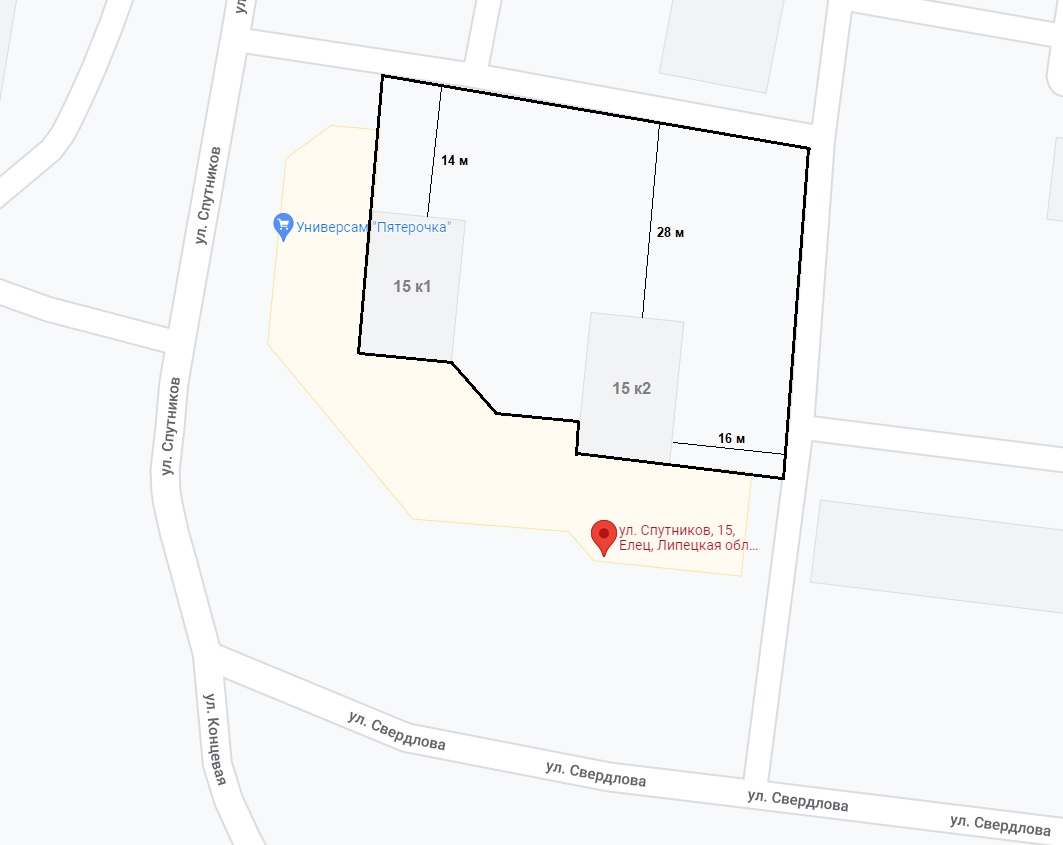 